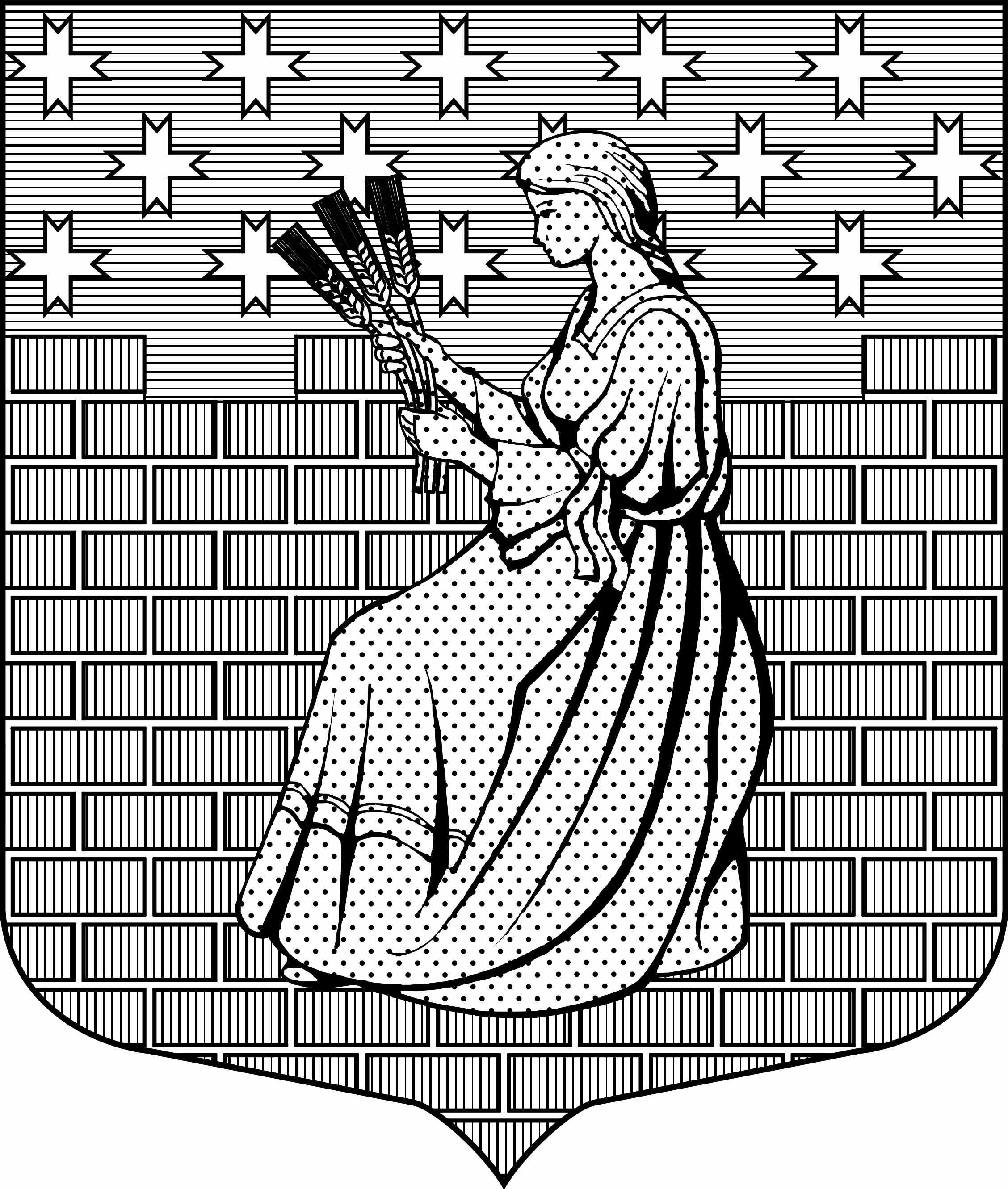 МУНИЦИПАЛЬНОЕ ОБРАЗОВАНИЕ“НОВОДЕВЯТКИНСКОЕ СЕЛЬСКОЕ ПОСЕЛЕНИЕ”ВСЕВОЛОЖСКОГО МУНИЦИПАЛЬНОГО РАЙОНАЛЕНИНГРАДСКОЙ ОБЛАСТИ         188673, Ленинградская область, Всеволожский район, дер. Новое Девяткино ул. Школьная дом 2, помещ.16-НСОВЕТ ДЕПУТАТОВ пятого созываРЕШЕНИЕ«16» июня 2023 г.                                                                                   № 30/01-02д. Новое Девяткино Об    утверждении   Положения о порядке сохранения, использования и популяризации объектов культурного наследия (памятников истории и культуры), находящихся в собственности муниципального образования «Новодевяткинское сельское поселение» Всеволожского муниципального района Ленинградской области, охране объектов культурного наследия (памятников культуры) местного (муниципального) значения 
          В соответствии с Федеральным законом от 06.10.200 № 131-ФЗ «Об общих принципах организации местного самоуправления в Российской Федерации», Федеральным законом от 25.06.2002 г. № 73-ФЗ «Об объектах культурного наследия (памятниках истории и культуры) народов Российской Федерации», Областным законом Ленинградской области от 25.12.2015 № 140-оз «О государственной охране, сохранении, использовании и популяризации объектов культурного наследия (памятников истории и культуры) народов Российской Федерации, расположенных на территории Ленинградской области», Федеральным законом от 14.04.2023 № 129-ФЗ «О внесении изменений в отдельные законодательные акты Российской Федерации», Уставом муниципального образования «Новодевяткинское сельское поселение» Всеволожского муниципального района Ленинградской области, в целях определения организационных основ порядка сохранения, использования и популяризации объектов культурного наследия (памятников истории и культуры), находящихся в собственности муниципального образования «Новодевяткинское сельское поселение» Всеволожского муниципального района Ленинградской области, охране объектов культурного наследия (памятников культуры) местного (муниципального) значения, совет депутатов принялРЕШЕНИЕ:1.Утвердить Положение о порядке сохранения, использования и популяризации объектов культурного наследия (памятников истории и культуры), находящихся в собственности муниципального образования «Новодевяткинское сельское поселение» Всеволожского муниципального района Ленинградской области, охране объектов культурного наследия (памятников культуры) местного (муниципального) значения.2. Опубликовать настоящее решение в печатном средстве массовой информации органов местного самоуправления МО «Новодевяткинское сельское поселение» «Вестник «Новое Девяткино» и разместить на официальном сайте муниципального образования в сети Интернет.3. Настоящее решение вступает в силу с момента его официального опубликования.4. Контроль за исполнением настоящего решения возложить на постоянную комиссию совета депутатов МО «Новодевяткинское сельское поселение» по вопросам социального обеспечения, здравоохранения и образования, работе с молодежью, спортивной и культурно-массовой работе.Глава муниципального образования                                                                     Д.А. Майоров Приложениерешению совета депутатов МО «Новодевяткинское сельское поселение» от «16» июня 2023 г. № 30/01-02ПОЛОЖЕНИЕо порядке сохранения, использования и популяризации объектов культурного наследия (памятников истории и культуры), находящихся в собственности муниципального образования «Новодевяткинское сельское поселение» Всеволожского муниципального района Ленинградской области, охране объектов культурного наследия (памятников культуры) местного (муниципального) значенияГлава 1. Общие положения1.1. Настоящее Положение разработано в соответствии с Федеральным законом от 06.10.2003 № 131-ФЗ «Об общих принципах организации местного самоуправления в Российской Федерации», Федеральным законом от 25.06.2002 № 73-ФЗ «Об объектах культурного наследия (памятниках истории и культуры) народов Российской Федерации», Областным законом Ленинградской области от 25.12.2015 № 140-оз «О государственной охране, сохранении, использовании и популяризации объектов культурного наследия (памятников истории и культуры) народов Российской Федерации, расположенных на территории Ленинградской области», Федеральным законом от 14.04.2023 № 129-ФЗ «О внесении изменений в отдельные законодательные акты Российской Федерации», Уставом муниципального образования «Новодевяткинское сельское поселение» Всеволожского муниципального района Ленинградской области.1.2. Настоящее Положение направлено на реализацию полномочий администрации муниципального образования «Новодевяткинское сельское поселение» Всеволожского муниципального района Ленинградской области в сфере охраны, сохранения, использования, популяризации объектов культурного наследия (памятников истории и культуры) находящихся в собственности муниципального образования «Новодевяткинское сельское поселение» Всеволожского муниципального района Ленинградской области. 1.3. В настоящем Положении используются следующие понятия: Объекты культурного наследия местного (муниципального) значения – объекты, обладающие историко-архитектурной, художественной, научной и мемориальной ценностью, имеющие особое значение для истории и культуры муниципального образования. К объектам культурного наследия (памятникам истории и культуры) относятся объекты недвижимого имущества и иные объекты с исторически связанными с ними произведениями живописи, скульптуры, декоративно-прикладного искусства, объектами науки и техники и иными предметами материальной культуры, возникшее в результате исторических событий, представляющие собой ценность с точки зрения истории, археологии, архитектуры, градостроительства, искусства, науки и техники, эстетики, этнологии или антропологии, социальной культуры и являющиеся свидетельством эпох и цивилизаций, подлинными источниками информации о зарождении и развитии культуры. Объекты культурного наследия подразделяются на следующие виды: Памятники - отдельные постройки, здания и сооружения с исторически сложившимися территориями (в том числе памятники религиозного назначения, мемориальные квартиры, мавзолеи, отдельные захоронения, произведения монументального искусства, объекты науки и техники, включая военные, объекты археологического наследия - частично или полностью скрытые в земле или под водой следы существования человека, включая все движимые предметы, имеющие к ним отношение, основным или одним из основных источников информации о которых являются археологические раскопки или находки (далее – объекты археологического наследия); Ансамбли – четко локализуемые на исторически сложившихся территориях группы изолированных или объеденных памятников, строений и сооружений фортификационного, дворцового, жилого, общественного, административного, торгового, производственного, научного, учебного назначения, а также памятников и сооружений религиозного назначения, в том числе фрагменты исторических планировок и застроек, которые могут быть отнесены к градостроительным ансамблям, произведения ландшафтной архитектуры и садово-паркового искусства (сады, парки, скверы, бульвары), некрополи, объекты археологического наследия;Достопримечательные места – творения, созданные человеком, или совместные творения человека и природы, в том числе места бытования народных художественных промыслов, фрагменты градостроительной планировки и застройки, памятные места, культурные и природные ландшафты, связанные с историческими (в том числе военными) событиями, жизнью выдающихся исторических личностей, культурные слои, места совершения религиозных обрядов.Объекты культурного наследия местного (муниципального) значения – объекты, обладающие историко-архитектурной, художественной, научной и мемориальной ценностью, имеющие особое значение для истории и культуры муниципального образования.Сохранение объекта культурного наследия – меры, направленные на обеспечение физической сохранности объекта культурного наследия ремонтно-реставрационные работы, в то числе консервация объекта культурного наследия, ремонт памятника, реставрация памятника или ансамбля, приспособление объекта культурного наследия для современного пользования, а также научно-исследовательские, изыскательские, проектные и производственные работы, научно-методическое руководство, технический и авторский надзор. 	Использование объектов культурного наследия - эксплуатация объектов культурного наследия без изменения их особенностей в целях развития науки, образования и культуры, патриотического, идейно-нравственного и эстетического воспитания населения, а также в хозяйственных и иных целях, если это не наносит ущерба сохранности объектов культурного наследия и не нарушает их историко-художественной ценности. Популяризация объектов культурного наследия - повсеместное распространение знаний и информации об объектах культурного наследия, обеспечение общедоступности, обеспечение доступности к этим знаниям и информации, прежде всего, обнародование сведений и данных о нематериальных составляющих культурного наследия, в том числе через цифровые, электронные сети, носители, включая и традиционные средства передачи данных, коллективных и индивидуальных знаний, памяти и опыта, передачу культуры и культурных навыков через книги, газеты, журналы, другие средства массовой информации, через телевидение и радио. Глава 2. Полномочия органов местного самоуправления в области сохранения, использования, популяризации и охраны объектов культурного наследия.2.1. К полномочиям совета депутатов муниципального образования «Новодевяткинское сельское поселение» Всеволожского муниципального района Ленинградской области относятся:1) принятие нормативных правовых актов в сфере сохранения, использования и популяризации объектов культурного наследия (памятников истории и культуры), находящихся в собственности МО «Новодевяткинское сельское поселение», охраны объектов культурного наследия (памятников истории и культуры) местного (муниципального) значения, расположенных на территории МО «Новодевяткинское сельское поселение», и осуществление контроля за их исполнением;2) утверждение бюджета МО «Новодевяткинское сельское поселение» в части расходов на сохранение, использование и популяризацию объектов культурного наследия (памятников истории и культуры), находящихся в собственности МО «Новодевяткинское сельское поселение», охрану объектов культурного наследия (памятников истории и культуры) местного (муниципального) значения, расположенных на территории МО «Новодевяткинское сельское поселение»;3) принятие решения о воссоздании утраченных, создании новых объектов культурного наследия (памятников истории и культуры) местного (муниципального) значения на территории МО «Новодевяткинское сельское поселение»;4) принятие решения об участии в организации сохранения и популяризации объектов культурного наследия, расположенных на территории МО «Новодевяткинское сельское поселение», находящихся в Федеральной собственности или собственности Ленинградской области, в том числе финансирование соответствующих мероприятий за счет средств бюджета МО «Новодевяткинское сельское поселение»;5)осуществление иных полномочий в соответствии с законодательством Российской Федерации, Ленинградской области  и иными нормативными правовыми актами. 2.3. К полномочиям администрации муниципального образования «Новодевяткинское сельское поселение» Всеволожского муниципального района Ленинградской области относятся:1)принятие нормативных правовых актов в сфере сохранения, использования и популяризации объектов культурного наследия (памятников истории и культуры), находящихся в собственности МО «Новодевяткинское сельское поселение», охраны объектов культурного наследия (памятников истории и культуры) местного (муниципального) значения, расположенных на территории МО «Новодевяткинское сельское поселение»2) обеспечение сохранения, использования и популяризации объектов культурного наследия (памятников истории и культуры), находящихся в собственности МО «Новодевяткинское сельское поселение», охраны объектов культурного наследия (памятников истории и культуры) местного (муниципального) значения, расположенных на территории МО «Новодевяткинское сельское поселение», в пределах своей компетенции; 3) обеспечение государственной охраны объектов культурного наследия (памятников истории и культуры) местного (муниципального) значения, расположенных на территории МО «Новодевяткинское сельское поселение»;4) определение порядка организации историко-культурного заповедника местного (муниципального) значения;5) разработка и утверждение муниципальных программ по сохранению, использованию и популяризации объектов культурного наследия (памятников истории и культуры), находящихся в собственности МО «Новодевяткинское сельское поселение», охране объектов культурного наследия (памятников истории и культуры) местного (муниципального) значения, расположенных на территории МО «Новодевяткинское сельское поселение», выявление объектов культурного наследия; В такие муниципальные программы, в приоритетном порядке           включению подлежат объекты культурного наследия, которые соответствуют одному или нескольким критериев, предусмотренных пунктом 2 ст.12 Федерального закона от 25.06.2002 № 73-ФЗ «Об объектах культурного наследия (памятниках истории и культуры) народов Российской Федерации»;6) обеспечение условий доступности для инвалидов объектов культурного наследия, находящихся в собственности МО «Новодевяткинское сельское поселение»;7) создание комиссии по охране объектов культурного наследия местного значения;8) осуществление учета памятников истории и культуры, расположенных на территории МО «Новодевяткинское сельское поселение»;9) выявление, обследование объектов культурного наследия, составление перечня объектов культурного наследия, расположенных на территории МО «Новодевяткинское сельское поселение»;10) подготовка текстов надписей и обозначений на недвижимом объекте культурного наследия, содержащих информацию о нем. 11) мониторинг состояния объектов культурного наследия, расположенных на территории МО «Новодевяткинское сельское поселение»;12) организация издательской деятельности в целях пропаганды культурного наследия;13) подготовка документов для включения объектов в единый государственный реестр, представление на государственную историко-культурную экспертизу;14) ведение учетной документации объектов культурного наследия;15) осуществление иных полномочий в соответствии с законодательством Российской Федерации, Ленинградской области, настоящим Положением, иными нормативными правовыми актами.Глава 3. Охрана объектов культурного наследия.3.1. Объекты культурного наследия на территории МО «Новодевяткинское сельское поселение» подлежат охране в целях предотвращения их повреждения, разрушения или уничтожения, изменения облика и интерьера, нарушения установленного порядка их использования, перемещения и предотвращения других действий, могущих причинить вред объектам культурного наследия, а также в целях их защиты от неблагоприятного воздействия окружающей среды и от иных негативных воздействий. Глава 4. Сохранение объекта культурного наследия.4.1. Сохранение объектов культурного наследия осуществляется путем проведения:1) ремонтно-реставрационных работ, направленных на обеспечение физической сохранности объекта культурного наследия, в том числе консервация объекта культурного наследия, ремонт, реставрация;2) работ по приспособлению объекта культурного наследия для современного использования;3) научно-исследовательских, изыскательских, проектных, производственных работ;4) иных мероприятий в соответствии с действующим законодательством.Ремонт памятника - научно-исследовательские, изыскательские, проектные и производственные работы, проводимые в целях поддержания в эксплуатационном состоянии памятника без изменения его особенностей, составляющих предмет охраны. Реставрация памятника или ансамбля - научно-исследовательские, изыскательские, проектные и производственные работы, проводимые в целях выявления и сохранности историко-культурной ценности объекта культурного наследия. Выдача разрешения и задания на проведение работ по сохранению объекта культурного наследия и разрешения на проведение работ по сохранению объекта культурного наследия, а также согласование проектной документации на проведение работ по сохранению объекта культурного наследия осуществляется в отношении объектов культурного наследия регионального значения и объектов культурного значения местного (муниципального) значения, выявленных объектов культурного наследия – в порядке, установленным законом субъекта Российской Федерации или муниципальным правовым актом. Глава 5. Особенности владения, пользования и распоряжения объектом культурного наследия. 5.1. Объекты культурного наследия независимо от категории их историко-культурного значения могут находиться в федеральной собственности, собственности субъектов Российской Федерации, муниципальной собственности, частной собственности, а также в иных формах собственности, если иной порядок не установлен федеральным законом. 5.2. Особенности владения, пользования и распоряжения объектом культурного наследия, включенным в реестр, и выявленным объектом культурного наследия определяются Федеральным Законом от 25 июня 2002 года № 73-ФЗ «Об объектах культурного наследия (памятниках истории и культуры) народов Российской Федерации», Федеральным Законом № 315- ФЗ от 22.10.2014 « О внесении изменений в Федеральный Закон « Об объектах культурного наследия (памятниках истории и культуры) народов Российской Федерации» и отдельные законодательные акты Российской Федерации», гражданским законодательством Российской Федерации, градостроительным законодательством Российской Федерации, земельным законодательством Российской Федерации. 5.3. Объекты культурного наследия религиозного назначения могут передаваться в собственность только религиозным организациям в порядке, установленном законодательством Российской Федерации.Глава 6. Источники финансирования мероприятий по сохранению, использованию, популяризации и охране объектов культурного наследия.6.1. В соответствии с Федеральным Законом от 25.06.2002 № 73-ФЗ «Об объектах культурного наследия (памятниках истории и культуры) народов Российской Федерации» Федеральным Законом № 315- ФЗ от 22.10.2014 «О внесении изменений в Федеральный Закон «Об объектах культурного наследия (памятниках истории и культуры) народов Российской Федерации» и отдельные законодательные акты Российской Федерации», источниками финансирования мероприятий по сохранению, популяризации и государственной охране объектов культурного наследия являются: 1) федеральный бюджет; 2) бюджеты субъектов Российской Федерации; 4) местный бюджет;3) внебюджетные поступления; 6.2. Финансирование мероприятий по сохранению, популяризации и государственной охране объектов культурного наследия за счет средств, получаемых от использования находящихся в собственности субъектов Российской Федерации и в муниципальной собственности объектов культурного наследия, включенных в единый государственный реестр объектов культурного наследия (памятниках истории и культуры) народов Российской Федерации, и (или) выявленных объектов культурного наследия, осуществляется в порядке, определенным законами субъектов Российской Федерации и нормативными правовыми актами органов местного самоуправления в пределах полномочий. 7. Заключительные положения7.1. Иные вопросы в области сохранения, использования и популяризации объектов культурного наследия (памятников истории и культуры), находящихся в собственности МО «Новодевяткинское сельское поселение», и в области охраны объектов культурного наследия местного значения, расположенных на территории МО «Новодевяткинское сельское поселение», не включенные в настоящее Положение, рассматриваются в соответствии с действующим законодательством Российской Федерации.